MOS dorëzo këtë formular nëse kushtet e ndërtimit për parcelën tuaj kadastrale nuk janë përcaktuar në një plan rregullues urban , plan rregullues të hollësishëm,  hartë zonale ose me vendim të organit kompetent.MOS dorëzo këtë formula në se dëshironi të përdorni parcelën kadastrale për destinim tjetër të ndryshëm nga ai i përcaktuar për këtë parcelë. Nëse kërkoni ndryshim të destinimit, duhet të kërkoni këtë destinim para se të aplikoni për kushte të ndërtimit ose për leje ndërtimi.Aplikacioni për leje ndërtimore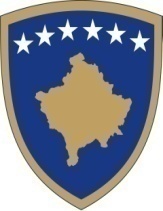 Republika e KosovësRepublika Kosova – Republic of Kosovo Komuna e Prishtinës Opština Priština –Municipality of Prishtina     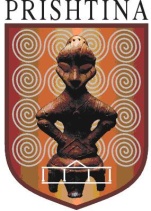 Vetëm për përdorim në zyrëVetëm për përdorim në zyrëNumri i vrojtimit i lejesData e pranimit:Pranuar nga:Informacionet rreth AplikuesitInformacionet rreth AplikuesitA është aplikuesi person i autorizuar?     Jo    PoA është aplikuesi person i autorizuar?     Jo    PoA është aplikuesi person i autorizuar?     Jo    PoA është aplikuesi person i autorizuar?     Jo    PoEmri:Nr. Personal:Nr. Personal:Adresa:Telefoni:A dëshironi të ju kontaktojmë përmes telefonit apo përmes emailit? (shënjoni njërën)A dëshironi të ju kontaktojmë përmes telefonit apo përmes emailit? (shënjoni njërën)Emaili:A dëshironi të ju kontaktojmë përmes telefonit apo përmes emailit? (shënjoni njërën)A dëshironi të ju kontaktojmë përmes telefonit apo përmes emailit? (shënjoni njërën)Detajet rreth vendndërtimitDetajet rreth vendndërtimitDetajet rreth vendndërtimitDetajet rreth vendndërtimitAdresa e vendndërtimit (ose përshkrimi i lokacionit):Zona(t) Kadastrale:Nr. i Parcelës Kadastrale:Koordinatat e vendndodhjes GPS-Kosova REF:Ekipi i projektimit dhe ndërtimitEkipi i projektimit dhe ndërtimitEkipi i projektimit dhe ndërtimitEkipi i projektimit dhe ndërtimitEkipi i projektimit dhe ndërtimitArkitekti:Telefoni:     Emaili:     Inxhinieri i NdërtimtarisëTelefoni:     Emaili:     Inxhinieri i HidroteknikesTelefoni:     Emaili:     Inxhinieri i Mekanikës:Telefoni:     Emaili:     Inxhinieri i Elektrikes:Telefoni:     Emaili:     Kontraktuesi:Telefoni:     Emaili:     Menaxheri i projektit Telefoni:     Emaili:     Detajet e ndërtimitDetajet e ndërtimitDetajet e ndërtimitDetajet e ndërtimitDetajet e ndërtimitLloji i propozuar i ndërtimit:Lloji i propozuar i ndërtimit:Lloji i propozuar i ndërtimit:Lloji i propozuar i ndërtimit:Lloji i propozuar i ndërtimit:Ndërtim i ri                Rindërtim                     Rrënim                     Riparim Ndërtim i ri                Rindërtim                     Rrënim                     Riparim Ndërtim i ri                Rindërtim                     Rrënim                     Riparim Ndërtim i ri                Rindërtim                     Rrënim                     Riparim Ndërtim i ri                Rindërtim                     Rrënim                     Riparim Kategoria e punëve ndërtimore të propozuara:Kategoria e punëve ndërtimore të propozuara:Kategoria e punëve ndërtimore të propozuara:Kategoria e punëve ndërtimore të propozuara:Kategoria e punëve ndërtimore të propozuara:Kategoria I                  Kategoria II          Kategoria III  Kategoria I                  Kategoria II          Kategoria III  Kategoria I                  Kategoria II          Kategoria III  Kategoria I                  Kategoria II          Kategoria III  Kategoria I                  Kategoria II          Kategoria III  Destinimi i propozuar:Destinimi i propozuar:A përfshin projekti ndryshim të përdorimit?  Po  Jo A përfshin projekti ndryshim të përdorimit?  Po  Jo A përfshin projekti ndryshim të përdorimit?  Po  Jo Shtëpi                Banesë kolektive           Përdorim i përzier               Komercial Industrial           Infrastrukturë                 Tjetër:       Shtëpi                Banesë kolektive           Përdorim i përzier               Komercial Industrial           Infrastrukturë                 Tjetër:       Shtëpi                Banesë kolektive           Përdorim i përzier               Komercial Industrial           Infrastrukturë                 Tjetër:       Shtëpi                Banesë kolektive           Përdorim i përzier               Komercial Industrial           Infrastrukturë                 Tjetër:       Shtëpi                Banesë kolektive           Përdorim i përzier               Komercial Industrial           Infrastrukturë                 Tjetër:       Përshkrimi i punëve ndërtimorePërshkrimi i punëve ndërtimorePërshkrimi i punëve ndërtimorePërshkrimi i punëve ndërtimoreJu lutemi përshkruani punët ndërtimore të propozuara, përfshirë çdo ndryshim të destinimit:Ju lutemi përshkruani punët ndërtimore të propozuara, përfshirë çdo ndryshim të destinimit:Ju lutemi përshkruani punët ndërtimore të propozuara, përfshirë çdo ndryshim të destinimit:Ju lutemi përshkruani punët ndërtimore të propozuara, përfshirë çdo ndryshim të destinimit:Vlera e investive:      €Sipërfaqja e përgjithshme e mbyllur:      m2Sipërfaqja totale e hapësirës së re të banimit:      m2Numri i kateve:Detajet e infrastrukturësDetajet e infrastrukturësDetajet e infrastrukturësPunët ndërtimore të propozuara a kërkojnë:PoJoNdërtim ose zgjerim të rrugëve publike?Kyçje në rrugët publike?Krijimi ose ndryshimi i shtigjeve të reja apo ekzistuese për këmbësorë?Rrugë të reja publike brenda vendndërtimit?Krijim të- rrugëve të reja publike përmes parcelës kadastrale që përfshihet në kërkesë apo parcelave kadastrale fqinje?Ndriçim të rrugëve?Semaforë?Zgjerimi i shtrirjes dhe/ose kapacitetit të rrjetit ekzistues së ujësjellësit publik?Zgjerimi i shtrirjes dhe/ose kapacitetit të rrjetit ekzistues publik të ujërave atmosferik?Zgjerimi i shtrirjes dhe/ose kapacitetit të rrjetit ekzistues publik të furnizimit me energji elektrik?Zgjerimi i shtrirjes dhe/ose kapacitetit të rrjetit ekzistues publik të energjisë termike?Zgjerimi i shtrirjes dhe/ose kapacitetit të rrjetit ekzistues të telekomunikimit?Infrastrukturë tjetër?  Ju lutemi specifikoni:       Nëse përgjigjja në cilëndo nga pyetjet e mësipërme është “Po” do të kontaktoheni për të lidhur një Marrëveshje Zhvillimi për ofrim të infrastrukturës. Marrëveshja e Zhvillimit mund të bëhet kusht i lejes suaj ndërtimore.  Nëse përgjigjja në cilëndo nga pyetjet e mësipërme është “Po” do të kontaktoheni për të lidhur një Marrëveshje Zhvillimi për ofrim të infrastrukturës. Marrëveshja e Zhvillimit mund të bëhet kusht i lejes suaj ndërtimore.  Nëse përgjigjja në cilëndo nga pyetjet e mësipërme është “Po” do të kontaktoheni për të lidhur një Marrëveshje Zhvillimi për ofrim të infrastrukturës. Marrëveshja e Zhvillimit mund të bëhet kusht i lejes suaj ndërtimore.  Kushtet e veçantaPoJoA përfshin propozimi deponim të çfarëdo materiali të rrezikshëm si: akrilonitril, amoniak, bromin, klor, oksid etileni, cianid hidrogjeni, oksigjen të lëngshëm, naftë të lëngshme, fosgjen, dyoksid të squfurit, miell, ose sheqer të bardhë të rafinuar? A është ndonjë pjesë e punëve të propozuara ndërtimore e vendosur në Zonë të Mbrojtur, Zonë të Veçantë, ose Zonë të Veçantë të Mbrojtur? Nëse punët ndërtimore janë rindërtim, a përfshijnë punët ndërtimore ndonjë ndërtesë të listuar si Pasuri e Trashëgimisë Kulturore Kombëtare? Dokumentet e nevojshme për aplikim për leje ndërtimoreDokumentet e nevojshme për aplikim për leje ndërtimorePoJoKopja e planit dhe certifikata e pronësisë jo më të vjetra se gjashtë muaj, letërnjoftimin, Nëse aplikuesi nuk është pronari i regjistruar i parcelës, dëshmi për autorizimin e aplikuesit nga pronari për të dorëzuar aplikacionin. Kopja e planit dhe certifikata e pronësisë jo më të vjetra se gjashtë muaj, letërnjoftimin, Nëse aplikuesi nuk është pronari i regjistruar i parcelës, dëshmi për autorizimin e aplikuesit nga pronari për të dorëzuar aplikacionin. Aktin ligjor administrativ (aktvendimin) që vendos kushtet e ndërtimit, nëse kërkohet.Aktin ligjor administrativ (aktvendimin) që vendos kushtet e ndërtimit, nëse kërkohet.Kopje të licencave profesionale dhe certifikatave të regjistrimit të subjekteve ligjore të inxhinierëve të: arkitekturës, ndërtimtarisë, hidroteknikes, të elektrikes dhe mekanikes, si dhe konsulentëve që kanë përgatitur dokumentet teknike.Kopje të licencave profesionale dhe certifikatave të regjistrimit të subjekteve ligjore të inxhinierëve të: arkitekturës, ndërtimtarisë, hidroteknikes, të elektrikes dhe mekanikes, si dhe konsulentëve që kanë përgatitur dokumentet teknike.Aprovimet për kyçje në shërbimet e infrastrukturës teknike.d.1Pëlqimin energjetik nga KEDSd.2Pëlqimin ujësjellësi regjional "Prishtina"d.3Pëlqimin nga "Termokosi" ku ka mundësi kyçje  d.4Pëlqimin ne elaborat për mbrojtjen nga zjarri nga MPM Departamenti i emergjencave Aprovimet sipas kërkesave nga Ligji për Trashëgimi Kulturore për punë ndërtimore brenda perimetrit të trashëgimisë kulturore. Aprovimet sipas kërkesave nga Ligji për Trashëgimi Kulturore për punë ndërtimore brenda perimetrit të trashëgimisë kulturore. Tri (3) kopje fizike dhe një kopje digjitale, në format PDF dhe DWG të vizatimeve teknike dhe informatave tjera mbështetëse siç kërkohet me Kod në gjuhën zyrtare. (dokumentacioni teknik duhet të përmbaj te gjithë dokumentacionin e kërkuar sipas  shtojcën Dokumentet teknike të nevojshme për aplikacionet për leje ndërtimoreTri (3) kopje fizike dhe një kopje digjitale, në format PDF dhe DWG të vizatimeve teknike dhe informatave tjera mbështetëse siç kërkohet me Kod në gjuhën zyrtare. (dokumentacioni teknik duhet të përmbaj te gjithë dokumentacionin e kërkuar sipas  shtojcën Dokumentet teknike të nevojshme për aplikacionet për leje ndërtimoreNë rast se kërkohen ndërtime të përkohshme në vendndërtim, periudhën kohore për të cilën do të kërkohen këto ndërtime.Në rast se kërkohen ndërtime të përkohshme në vendndërtim, periudhën kohore për të cilën do të kërkohen këto ndërtime.Elaborati gjeomekanik,  vetëm për objektet e kategorisë se  II & IIIElaborati gjeomekanik,  vetëm për objektet e kategorisë se  II & IIIElaborati për mbrojtjen nga zjarri , vetëm për objektet e kategorisë se  II & IIIElaborati për mbrojtjen nga zjarri , vetëm për objektet e kategorisë se  II & IIIDeklarata e aplikuesitDeklarata e aplikuesitPërmes kësaj unë aplikoj për leje ndërtimore sipas përshkrimeve në këtë formular dhe në planet përcjellëse, skicat dhe informatat shtesë. Konfirmoj se sipas dijenisë sime më të mirë të gjitha faktet të deklaruara në këtë aplikacion janë të vërteta dhe të sakta dhe punët ndërtimore të propozuara janë në përputhje me kushtet e ndërtimit dhe me Kodin Unik të Ndërtimit të Republikës së Kosovës.  Përmes kësaj unë aplikoj për leje ndërtimore sipas përshkrimeve në këtë formular dhe në planet përcjellëse, skicat dhe informatat shtesë. Konfirmoj se sipas dijenisë sime më të mirë të gjitha faktet të deklaruara në këtë aplikacion janë të vërteta dhe të sakta dhe punët ndërtimore të propozuara janë në përputhje me kushtet e ndërtimit dhe me Kodin Unik të Ndërtimit të Republikës së Kosovës.  Emri mbiemri Nënshkrimi i Aplikuesit:Data (DD/MM/VVVV):_______________________________________